UNDERGRADUATE CURRICULUM COMMITTEE (UCC)
PROPOSAL FORM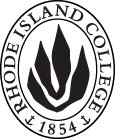 Cover page	scroll over blue text to see further important instructions: please read.N.B. DO NOT USE HIGHLIGHT, please DELETE THE WORDS THAT DO NOT APPLY TO YOUR PROPOSALALL numbers in section (A) need to be completed, including the impact ones.B.  NEW OR REVISED COURSES  DO NOT use highlight. Delete this whole page if the proposal does not include a new or revised course.D. SignaturesChanges that affect General Education in any way MUST be approved by ALL Deans and COGE Chair.Changes that directly impact more than one department/program MUST have the signatures of all relevant department chairs, program directors, and relevant dean (e.g. when creating/revising a program using courses from other departments/programs). Check UCC manual 4.2 for further guidelines on whether the signatures need to be approval or acknowledgement.Proposals that do not have appropriate approval signatures will not be considered. Type in name of person signing and their position/affiliation.Send electronic files of this proposal and accompanying catalog copy to curriculum@ric.edu and a printed or electronic signature copy of this form to the current Chair of UCC. Check UCC website for due dates.NEXT PAGE:D.1. Approvals:   required from programs/departments/deans who originate the proposal.  may include multiple departments, e.g., for joint/interdisciplinary prposals. D.2. Acknowledgements: REQUIRED from OTHER PROGRAMS/DEPARTMENTS IMPACTED BY THE PROPOSAL. SIGNATURE DOES NOT INDICATE APPROVAL, ONLY AWARENESS THAT THE PROPOSAL IS BEING SUBMITTED.  CONCERNS SHOULD BE BROUGHT TO THE UCC COMMITTEE MEETING FOR DISCUSSIONA.1. Course or programSOC 200: SOCIETY & SOCIAL BEHAVIORSOC 217: AGING AND SOCIETY SOC 306: FORMAL ORGANIZATIONS SOC 320: LAW AND THE ELDERLYSOC 340: LAW ENFORCEMENT: THEORY & APPLICATIONSSOC 341: CORRECTIONS: PROCESS & THEORYSOC 200: SOCIETY & SOCIAL BEHAVIORSOC 217: AGING AND SOCIETY SOC 306: FORMAL ORGANIZATIONS SOC 320: LAW AND THE ELDERLYSOC 340: LAW ENFORCEMENT: THEORY & APPLICATIONSSOC 341: CORRECTIONS: PROCESS & THEORYSOC 200: SOCIETY & SOCIAL BEHAVIORSOC 217: AGING AND SOCIETY SOC 306: FORMAL ORGANIZATIONS SOC 320: LAW AND THE ELDERLYSOC 340: LAW ENFORCEMENT: THEORY & APPLICATIONSSOC 341: CORRECTIONS: PROCESS & THEORYSOC 200: SOCIETY & SOCIAL BEHAVIORSOC 217: AGING AND SOCIETY SOC 306: FORMAL ORGANIZATIONS SOC 320: LAW AND THE ELDERLYSOC 340: LAW ENFORCEMENT: THEORY & APPLICATIONSSOC 341: CORRECTIONS: PROCESS & THEORYReplacing A.2. Proposal typeCourse:  revisionsCourse:  revisionsCourse:  revisionsCourse:  revisionsA.3. OriginatorMikaila ArthurHome departmentSociologySociologySociologyA.4. Context and Rationale We are proposing some revisions to course titles and descriptions. The field has evolved and we want our course titles and descriptions to reflect contemporary patterns of scholarship and more clearly communicate the course content for students.We are proposing some revisions to course titles and descriptions. The field has evolved and we want our course titles and descriptions to reflect contemporary patterns of scholarship and more clearly communicate the course content for students.We are proposing some revisions to course titles and descriptions. The field has evolved and we want our course titles and descriptions to reflect contemporary patterns of scholarship and more clearly communicate the course content for students.We are proposing some revisions to course titles and descriptions. The field has evolved and we want our course titles and descriptions to reflect contemporary patterns of scholarship and more clearly communicate the course content for students.We are proposing some revisions to course titles and descriptions. The field has evolved and we want our course titles and descriptions to reflect contemporary patterns of scholarship and more clearly communicate the course content for students.A.5. Student impactThe content of each course will be clearer and more up-to dateThe content of each course will be clearer and more up-to dateThe content of each course will be clearer and more up-to dateThe content of each course will be clearer and more up-to dateThe content of each course will be clearer and more up-to dateA.6. Impact on other programs Several programs will need to know about changes to update titles:SOC 200: Gen Eds SB distribution, Environmental Studies, Health Sciences, Community Health & Wellness, Elementary Education, Secondary Education; SOC 217: Gen Eds SB distribution, Gerontology, Health Sciences, Community Health & Wellness; SOC 320: Gerontology; SOC  340 and SOC 341: Justice Studies,Several programs will need to know about changes to update titles:SOC 200: Gen Eds SB distribution, Environmental Studies, Health Sciences, Community Health & Wellness, Elementary Education, Secondary Education; SOC 217: Gen Eds SB distribution, Gerontology, Health Sciences, Community Health & Wellness; SOC 320: Gerontology; SOC  340 and SOC 341: Justice Studies,Several programs will need to know about changes to update titles:SOC 200: Gen Eds SB distribution, Environmental Studies, Health Sciences, Community Health & Wellness, Elementary Education, Secondary Education; SOC 217: Gen Eds SB distribution, Gerontology, Health Sciences, Community Health & Wellness; SOC 320: Gerontology; SOC  340 and SOC 341: Justice Studies,Several programs will need to know about changes to update titles:SOC 200: Gen Eds SB distribution, Environmental Studies, Health Sciences, Community Health & Wellness, Elementary Education, Secondary Education; SOC 217: Gen Eds SB distribution, Gerontology, Health Sciences, Community Health & Wellness; SOC 320: Gerontology; SOC  340 and SOC 341: Justice Studies,Several programs will need to know about changes to update titles:SOC 200: Gen Eds SB distribution, Environmental Studies, Health Sciences, Community Health & Wellness, Elementary Education, Secondary Education; SOC 217: Gen Eds SB distribution, Gerontology, Health Sciences, Community Health & Wellness; SOC 320: Gerontology; SOC  340 and SOC 341: Justice Studies,A.7. Resource impactFaculty PT & FT: NoneNoneNoneNoneA.7. Resource impactLibrary:NoneNoneNoneNoneA.7. Resource impactTechnologyNoneNoneNoneNoneA.7. Resource impactFacilities:NoneNoneNoneNoneA.8. Semester effectiveFall 2019 A.9. Rationale if sooner than next Fall A.9. Rationale if sooner than next FallA.10. INSTRUCTIONS FOR CATALOG COPY:  This single file copy must include ALL relevant pages from the college catalog, and show how the catalog will be revised.  (1) Go to the “Forms and Information” page on the UCC website. Scroll down until you see the Word files for the current catalog. (2) Download ALL catalog sections relevant for this proposal, including course descriptions and/or other affected programs.  (3) Place ALL relevant catalog copy into a single file. Put page breaks between sections and delete any catalog pages not relevant for this proposal. (4) Using the track changes function, revise the catalog pages to demonstrate what the information should look like in next year’s catalog.  (5) Check the revised catalog pages against the proposal form, especially making sure that program totals are correct if adding/deleting course credits. If new copy, indicate where it should go in the catalog. If making related proposals a single catalog copy that includes all is acceptable. Send as a separate file along with this form.A.10. INSTRUCTIONS FOR CATALOG COPY:  This single file copy must include ALL relevant pages from the college catalog, and show how the catalog will be revised.  (1) Go to the “Forms and Information” page on the UCC website. Scroll down until you see the Word files for the current catalog. (2) Download ALL catalog sections relevant for this proposal, including course descriptions and/or other affected programs.  (3) Place ALL relevant catalog copy into a single file. Put page breaks between sections and delete any catalog pages not relevant for this proposal. (4) Using the track changes function, revise the catalog pages to demonstrate what the information should look like in next year’s catalog.  (5) Check the revised catalog pages against the proposal form, especially making sure that program totals are correct if adding/deleting course credits. If new copy, indicate where it should go in the catalog. If making related proposals a single catalog copy that includes all is acceptable. Send as a separate file along with this form.A.10. INSTRUCTIONS FOR CATALOG COPY:  This single file copy must include ALL relevant pages from the college catalog, and show how the catalog will be revised.  (1) Go to the “Forms and Information” page on the UCC website. Scroll down until you see the Word files for the current catalog. (2) Download ALL catalog sections relevant for this proposal, including course descriptions and/or other affected programs.  (3) Place ALL relevant catalog copy into a single file. Put page breaks between sections and delete any catalog pages not relevant for this proposal. (4) Using the track changes function, revise the catalog pages to demonstrate what the information should look like in next year’s catalog.  (5) Check the revised catalog pages against the proposal form, especially making sure that program totals are correct if adding/deleting course credits. If new copy, indicate where it should go in the catalog. If making related proposals a single catalog copy that includes all is acceptable. Send as a separate file along with this form.A.10. INSTRUCTIONS FOR CATALOG COPY:  This single file copy must include ALL relevant pages from the college catalog, and show how the catalog will be revised.  (1) Go to the “Forms and Information” page on the UCC website. Scroll down until you see the Word files for the current catalog. (2) Download ALL catalog sections relevant for this proposal, including course descriptions and/or other affected programs.  (3) Place ALL relevant catalog copy into a single file. Put page breaks between sections and delete any catalog pages not relevant for this proposal. (4) Using the track changes function, revise the catalog pages to demonstrate what the information should look like in next year’s catalog.  (5) Check the revised catalog pages against the proposal form, especially making sure that program totals are correct if adding/deleting course credits. If new copy, indicate where it should go in the catalog. If making related proposals a single catalog copy that includes all is acceptable. Send as a separate file along with this form.A.10. INSTRUCTIONS FOR CATALOG COPY:  This single file copy must include ALL relevant pages from the college catalog, and show how the catalog will be revised.  (1) Go to the “Forms and Information” page on the UCC website. Scroll down until you see the Word files for the current catalog. (2) Download ALL catalog sections relevant for this proposal, including course descriptions and/or other affected programs.  (3) Place ALL relevant catalog copy into a single file. Put page breaks between sections and delete any catalog pages not relevant for this proposal. (4) Using the track changes function, revise the catalog pages to demonstrate what the information should look like in next year’s catalog.  (5) Check the revised catalog pages against the proposal form, especially making sure that program totals are correct if adding/deleting course credits. If new copy, indicate where it should go in the catalog. If making related proposals a single catalog copy that includes all is acceptable. Send as a separate file along with this form.A.10. INSTRUCTIONS FOR CATALOG COPY:  This single file copy must include ALL relevant pages from the college catalog, and show how the catalog will be revised.  (1) Go to the “Forms and Information” page on the UCC website. Scroll down until you see the Word files for the current catalog. (2) Download ALL catalog sections relevant for this proposal, including course descriptions and/or other affected programs.  (3) Place ALL relevant catalog copy into a single file. Put page breaks between sections and delete any catalog pages not relevant for this proposal. (4) Using the track changes function, revise the catalog pages to demonstrate what the information should look like in next year’s catalog.  (5) Check the revised catalog pages against the proposal form, especially making sure that program totals are correct if adding/deleting course credits. If new copy, indicate where it should go in the catalog. If making related proposals a single catalog copy that includes all is acceptable. Send as a separate file along with this form.Old (for revisions only)Only include information that is being revised, otherwise leave blank (delete provided examples that do not apply)NewExamples are provided for guidance, delete the ones that do not applyB.1. Course prefix and number B.3. Course title SOC 200: Society & Social BehaviorSOC 217: Aging and Society SOC 306: Formal Organizations SOC 320: Law and the ElderlySOC 340: Law Enforcement: Theory & ApplicationsSOC 341: Corrections: Process & TheorySOC 200: Introduction to SociologySOC 217: Sociology of AgingSOC 306: Work and OrganizationsSOC 320: Aging and the LawSOC 340: Police and PolicingSOC 341: Sociology of PunishmentB.4. Course description SOC 200: no changeSOC 217: The basic concepts and perspectives of sociology are introduced through the study of the problems of aging in society. Social issues of aging, such as retirement, employment, housing, income, and health care, are considered.SOC 306: In analyzing the goals, operation, and impact of modern organizations, consideration is given to such characteristics as bureaucratization, the role of the bureaucrat, industrial relations, and organizational change.SOC 320: The major laws affecting the older population (e.g., Social Security) are examined, as well as areas where criminality may occur, such as elder abuse.SOC 340: no changeSOC 341: Focus is on the history and development of corrections in the United States, including rationales of punishment, critical analysis of correctional processes and theories, and alternatives to incarceration.SOC 200: no changeSOC 217: Students are introduced to sociological concepts and principles through the study of aging in society. Topics include retirement, employment, housing, income, health care, and contributions of older adults to society.SOC 306: In analyzing the goals, operation, and impact of modern organizations, students consider such characteristics as bureaucratization, work and employment, and organizational change.SOC 320: Students examine the major laws affecting the older population (e.g., Social Security), as well as programs and policies stemming from these laws.SOC 340: no changeSOC 341: Students engage in critical analysis of punishment practices and theories, including rationales of punishment and alternatives to incarceration such as restorative justice and rehabilitative approaches.B.5. Prerequisite(s)B.6. OfferedB.7. Contact hours B.8. Credit hoursB.9. Justify differences if anyB.10. Grading system B.11. Instructional methodsB.12.CategoriesB.13. Is this an Honors course?B.14. General EducationN.B. Connections must include at least 50% Standard Classroom instruction.SOC 200 and SOC 217: Yes, SBOthers: NOSOC 200 and SOC 217: Yes, SBOthers: NOB.15. How will student performance be evaluated?B.16. Redundancy statementB. 17. Other changes, if anyNamePosition/affiliationSignatureDateMikaila ArthurChair of SociologyEarl SimsonDean of Arts & SciencesGerri August/Julie HorwitzCo-interim Dean(s) of EducationJeffrey MelloDean of BusinessDebra ServelloDean of NursingJayashree NimmagaddaDean of Social WorkJim MagyarChair of COGENamePosition/affiliationSignatureDateJill HarrisonDirector of Justice StudiesRachel FilinsonDirector of GerontologyMary BakerDirector of Environmental StudiesEric HallDirector of Health SciencesCarol CummingsDirector of Community Health and WellnessCarolyn Obel-OmiaChair of Elementary EducationLesley BogadChair of Secondary EducationMarianne RaimondoDirector of Health Care Administration